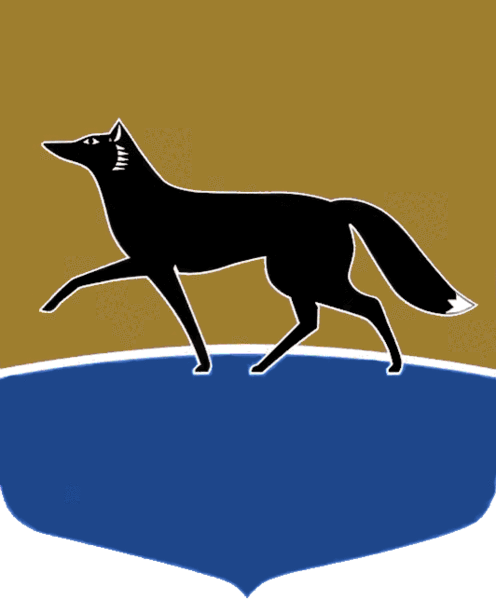 Принято на заседании Думы 28 сентября 2022 года№ 206-VII ДГО внесении изменений в решение Думы города от 26.12.2017 
№ 206-VI ДГ «О Правилах благоустройства территории города Сургута»В целях создания условий для устойчивого развития городского округа Сургут, руководствуясь Градостроительным кодексом Российской Федерации, Федеральным законом от 06.10.2003 № 131-ФЗ «Об общих принципах организации местного самоуправления в Российской Федерации», Уставом муниципального образования городской округ Сургут Ханты-Мансийского автономного округа – Югры, Дума города РЕШИЛА: Внести в решение Думы города от 26.12.2017 № 206-VI ДГ «О Правилах благоустройства территории города Сургута» (в редакции от 06.04.2022 
№ 114-VII ДГ) следующие изменения:1)  часть 3 статьи 18 приложения к решению изложить в следующей редакции: «3.  Капитальный ремонт, затрагивающий внешнее оформление 
и оборудование зданий, сооружений и их частей, осуществляется 
в соответствии с проектной документацией архитектурно-градостроительного облика объекта, согласованной департаментом архитектуры 
и градостроительства Администрации города.»;2)  в части 7 статьи 18 приложения к решению исключить слова 
«на вновь строящиеся здания и сооружения, а также», «реконструкции или»;3)  в части 8 статьи 18 приложения к решению слово «предпроектной» заменить словом «проектной»; 4)  пункт 1 части 8 статьи 18 приложения к решению изложить 
в следующей редакции:«1) текстовая часть включает в себя краткое основное описание проектного предложения;»;5)  подпункты «а», «б», «в», «д» пункта 2 части 8 статьи 18 приложения к решению признать утратившими силу; 6)  в части 9 статьи 18 приложения к решению исключить слова «согласованного», «также»; 7)  в части 11 статьи 18 приложения к решению слово «предпроектной» заменить словом «проектной»;8)  часть 12 статьи 18 приложения к решению изложить в следующей редакции: «12. При капитальном ремонте объекта работы могут производиться только после согласования проектной документации архитектурно-градостроительного облика объекта департаментом архитектуры 
и градостроительства Администрации города. Если объект построен 
по индивидуальному проекту, то планируемые изменения дополнительно согласовываются с автором проекта.»;  9)  в части 17 статьи 18 приложения к решению слова «принятии решения об утверждении» заменить словами «согласовании изменений»;10)  в части 28 статьи 18 приложения к решению слово «предпроектной» заменить словом «проектной».Председатель Думы города_______________ М.Н. Слепов«04» октября 2022 г.Глава города_______________ А.С. Филатов«05» октября 2022 г.